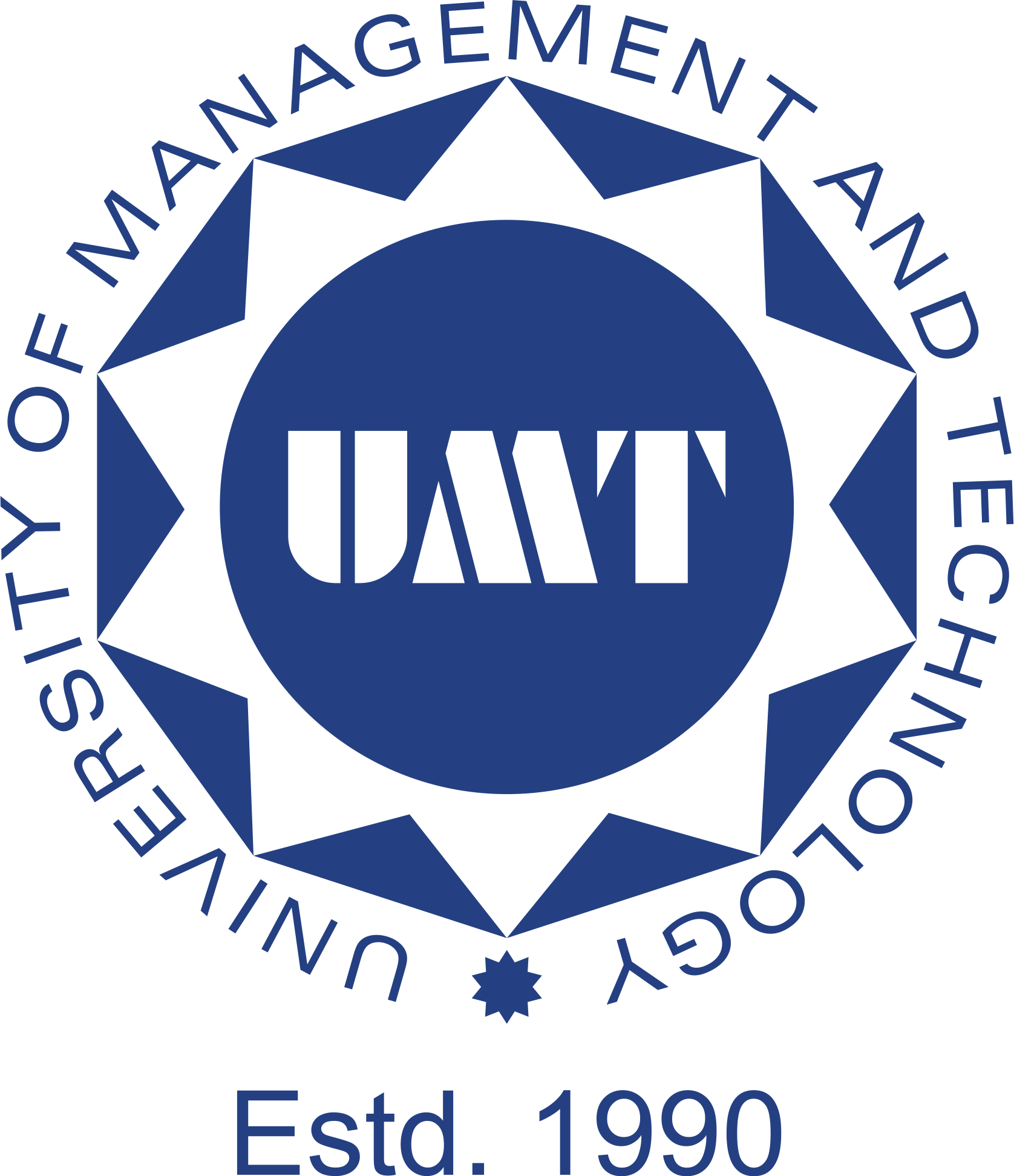 Question: 1 – 5 Choose from the following, the answer that is opposite in meaning to the main word (Written in Capital letters). CONSENSUSAgreementDisagreementQualitySpecial caseFECKLESSWeakCarelessCarefulUnluckyEMINENTImminentHappyFamousUnknown PARTISANNeutralPopularBiasedStubborn NEPOTISMQueryFavoritismImpartialNeophyte Question: 6 – 8Choose the pair of words that best expresses a relationship similar to that expressed in the pairs of words in capital. DETERIORATE : IMPROVEfeckless : carelessevanescent : exigenthope : honeobstinate : tractableAGGRAVATE : ALLEVIATElater : precedeurbane : naïveevasive : wordyfeeble : workerVINDICTIVE : MERCYtransient : fleetingelated : happycrestfallen : cognizantskeptical : trustfulnessQuestion: 9 – 15Fill in the blanks with suitable answer from the given options.In Lahore, fares are __________ high.FascinatedlyExtraneouslyExorbitantlyPassionately As a result of the __________, no one can trade with North Korea.EnigmaEmbargoViciousVoracious Most of the guests arrived _________ buses.With ByFromIn The man _________ you met is an aeronautical engineer.WhoWhose WhomWhich When they were younger, they _________ ten kilometers a day.Walked Had walkedHas been walkingHad been walkingThe number of computer engineers _________ increasing every year.IsAreHas beenHave beenThe newly installed video game sounds very _________.InterestInterestingInterestedInterestingly If y = 10° in the figure below, what is the value of x in the following figure?15-20206847What is the average (arithmetic mean) of all the multiples of ten from 10 to 190 inclusive?90 95 100 105 110A cubical block of metal weighs 6 pounds. How much will another cube of the same metal weigh if its sides are twice as long?48 32 24 18 12Square of Iota is12-1-20In a class of 78 students 41 are taking French, 22 are taking German. Of the students taking French or German, 9 are taking both courses. How many students are not enrolled in either course?6 15 24 33 54The straight line  touches the x-axis at,What is the volume of a right-circular cylinder in  whose radius is 2 cm, and the height is 14 cm?176184192200What is sum of the first 10 terms of the sequence: 1, 2, 4, 8, 16, …..?1017102010231026Questions 24 – 30
Nine individuals: Ahmed, Bilal, Danish, Faisal, Haroon, Liaquat, Maryam, Shiza and Zeeshan are to serve on three committees labeled A, B and C.Each candidate should serve on exactly one of the committeesEvery committee must have atleast one memberCommittee A should consist of exactly one member more than that of committee BAmong Maryam, Shiza and Zeeshan none can serve on committee AAmong Faisal, Harron and Liaquat none can serve on committee BAmong Ahmed, Bilal and Danish none can serve on committee CIn case Danish and Zeeshan are the individuals serving on committee B, how many of the nine individuals should serve on committee C?23456Of the nine individuals, the maximum number that can serve together on committee C is56789In case Ahmed is the only individual serving on committee B, which among the following should serve on committee A?Bilal and DanishBilal and FaisalBilal and LiaquatFaisal and HaroonDanish and HaroonIn case, any of the nine individuals serves on committee C, which among the following could not be the candidate to serve on committee A?AhmedBilalDanishLiaquatShizaIn case, Bilal, Danish and Maryam are the only individuals serving on committee B, the total membership of committee C should be,54321In case, Bilal, Danish and Maryam are the only individuals serving on committee B, then the members of committee C should be,Haroon and ShizaMaryam and ZeeshanShiza and ZeeshanFaisal and ShizaHaroon and MaryamAmong the following combinations which could constitute the membership of committee C?Danish and ShizaFaisal and MaryamLiaquat, Maryam and ShizaFaisal, Haroon and LiaquatAhmed, Faisal, Maryam and ZeeshanEddy current loss will depend on,FrequencyFlux densityCore thicknessAll of the aboveThe emf induced in the dc generator armature winding isACDCAC and DCNone of the aboveThe rating of generator is represented by,kVAkWkVARNone of the aboveThe speed of a 4-pole, 50 Hz synchronous machine will be,1500 rpm1800 rpm3000 rpm3600 rpmSlip exists inInduction motorSynchronous motorVernier motorAll of the aboveWhat is Control System?Control system is a system in which the output is controlled by varying the input.Control system is a device that will not manage or regulate the behavior of other devices using control loops.Control system is a feedback system that can be both positive and negative.Control System is a system in which the input is controlled by varying the output.Which of the following element is not used in an automatic control system?Final control elementSensorOscillatorError detector In a temperature control system, what conversion in signal takes place?Error to DigitalError to AnalogDigital to AnalogAnalog to DigitalWhat is the relation between output response and input signal in closed loop system?NonlinearLinearExponentialParabolic Sampling is necessary ____________Non automated control systemIn Automated control systemIn complex control systemWhere high accuracy is requiredRoot locus is used to calculate:Marginal stabilityAbsolute stabilityConditional stabilityRelative stabilityA bandpass sampling extends from 4-6 kHz. What is the smallest sampling frequency required to retain all the information in the signal?1 kHz2 kHz3 kHz4 kHzEnergy per unit charge is ____________PowerVoltageCurrentCapacitanceA 25 Ω resistor has a voltage of 150 sin377 t. Find the corresponding power.900 sin2 337 t90 sin2 337 t900 sin2 377 t9 sin2 337 tThe dependent sources are of _____________ kinds.5234Which of the following is not an example of a linear element?ResistorThermistorInductorCapacitorThe voltage across R1 resistor in the circuit shown below is?
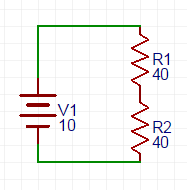 1052.51.25If the resistances 1Ω, 2Ω, 3Ω, 4Ω are parallel, then the equivalent resistance is?0.46Ω0.48Ω0.5Ω0.52ΩConsider a circuit with two unequal resistances in parallel, then ___________Large current flows in large resistorCurrent is same in bothPotential difference across each is sameSmaller resistance has smaller conductanceDetermine the current in all resistors in the circuit shown below.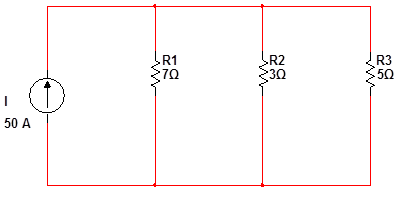 2A, 4A, 11A5A, 4.8A, 9.6A9.3A, 20.22A, 11A10.56A, 24.65A, 14.79AA mesh is a loop which contains ____ number of loops within it.123no loopIn the figure shown below, the current through loop 1 be I1 and through the loop 2 be I2, then the current flowing through the resistor R3 will be?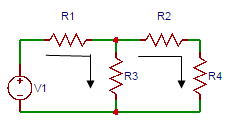 I1I2I1-I2I1+I2If source impedance is complex, then maximum power transfer occurs when the load impedance is _______ the source impedance.equal tonegative ofcomplex conjugate ofnegative of complex conjugate ofThe convolution y [n] = x [n] * h [n], where x [n] = {1,2,4} and h [n] = {1,1,1,1,1} is ________________{1,3,7,7,7,6,4}{1,3,3,7,7,6,4}{1,2,4}{1,3,7}A signal is a power signal if the signal has average power equal to __________InfiniteFiniteZeroDoes not depend on the average power valueFind the Fourier transform of The filter which passes all frequencies above fc by attenuating significantly, all frequencies below fc is _______________Low-passHigh-passBand-passBand-stopFind the Laplace transform of 102Which of the following energy source gives the best conversion efficiency?Wind SolarHydroAll of the aboveWhich of the following is the most popular wind turbine?Vertical axis Horizontal axis HybridNone of the aboveA photovoltaic cell produces Current VoltagePowerAll of the aboveWhich transmission system has a high efficiency at long distance?High voltage AC High voltage DCBoth AC and DCNone of the aboveAluminum has replaced copper as the most common conductor metal for overhead transmission due to,Low cost High efficiency High temperature stabilityAll of the above“The tendency of alternating high-frequency currents to crowd toward the surface of a conducting material” is calledSkin effect Earth effect Transmission effectNone of the aboveThe admittance of the impedance  is given by– j2 S    j2 S – j4 SNone of the aboveWhich of the following is a renewable energy source?Hydro energy Solar thermal Tidal energy All of the aboveWhich light source gives high efficiencyIncandescent bulb Fluorescent lamp LEDAll of the aboveAn over-current relay has a single input in the form of DC current AC current AC voltageNone of the aboveThe power dissipation of CMOS logic gate depends on what?The drain-source currentSwitching frequency and transistor width The gate-source capacitanceThe supply voltage and switching frequencyWhich type of measurement is using eye-diagram analyasis?PowerPropagation delaySpeedSlewWhat is the most significant specification of a power MOSFET?Power dissipationSwitching speedDrain-currentON-resistanceWhat is the implication of parasitic capacitance and resistance of a CMOS transistor?Increased power dissipationReduced speedIncreased leakage currentReduced bandwidthWhat is the significance of schottky diode?High power dissipationHigh forward voltage dropFast recovery timeLow leakage currentWhat is the advantage of bipolar junction transistor over CMOS transistorLow power dissipationHigh bandwidthLow collector-emitter voltage dropHigh driving capabilityHow a voltmeter with low sensitivity (kΩ/V) will effect circuit-under-test?High loading effectLow accuracyLow loading effectNo effectThe MEMS sensors are primarily used for what?Displacement measurementTouch measurementTemperature measurementAngular measurementWhich type of pressure sensor is used to measure varying pressures?Capacitive sensorInductive sensorPiezoelectric sensorStrain gauge sensorIt is best to operate a silicon diode used as a temperature at:High forward currentDecreased sensitivity (mV/°K)Low forward currentLow biasing voltageA device that converts 2N input lines into N output lines is called Converter Decoder CPU EncoderThe hexadecimal number B6C7 is equivalent to decimal number49761467914769141769A combination of AND function and NOT function results in AND gateNAND gateNOR gateXOR gate _________ are the alternative form of canonical formSum of mintermProduct of MaxtermStandard formBoth A and BThe fan-out of TTL logic family is __________25 8 10 An 8 bit microprocessor has 16 bit address bus A0-A15. The processor addresses a 1-K byte memory chip. The address range for the chip is FOOFH to F40EHF000H to F3FFHF100H to F4FFHF700H to FAFFHHow many addressing modes are present in 8086?6428Coulomb law is employed inElectrostaticsMagnetostaticsElectromagneticsMaxwell theoryThe Coulomb law is an implication of which law?Ampere lawGauss lawBiot Savart lawLenz lawFind the Maxwell equation derived from Faraday’s law.Div(H) = JDiv(D) = ICurl(E) = -dB/dtCurl(B) = -dH/dtFind the Maxwell law derived from Ampere law.Div(I) = HDiv(H) = JCurl(H) = JCurl(B) = DDiameter of antenna is doubled. The maximum range will ________Be doubledBe halvedBecome four timesDecrease to one fourthIn amplitude modulation frequency and phase of carrier ________Varies simultaneouslyVaries alternatelyInitially varies but become same after sometimeRemains constantWhen aliasing takes place?Sampling signals less than Nyquist RateSampling signals more than Nyquist RateSampling signals equal to Nyquist RateSampling signals at a rate which is twice of Nyquist RateEnvelope Detector is a/an ________Coherent detectorAsynchronous DetectorSynchronous DetectorProduct DemodulatorMixing is used in communication to ________Raise the carrier frequencyLower the carrier frequencyTo altered the deviationTo change the carrier frequency to any required valueSkin effect refers ________The increase of wire resistance with frequencyThe decrease of wire resistance with frequencyThe uniform nature of wire resistance with frequencyThe way radio signals travel across a flat surfaceWhat is speed of radio waves in free space?3 x 106 m/s3 x 109 m/s300 x 106 m/s300 x 109 m/sConsider the differential equation y″ + 16y = 0. Which of the following functions is not a solution on the entire real line?y1(t) = cos 4ty2(t) = sin 4ty3(t) = c1 cos 4t + c2 sin 4ty4(t) = e4tWhich of the following functions is a solution of the initial value problem y′ + 2y =  e−2t, y(0) = 0?y(t) = te−2ty(t) = −te−2ty(t) = te2ty(t) = t2e−2tIf q(t) represents the charge at a cross-section in a circuit at time t, then the current I(t) is given by: I(t) = q(t) I(t) = q′(t) I(t) = q′′ (t) I(t) = q2(t) Consider the linear first order differential equation given by u′   = −2tu. Which of the                  following functions is a solution of this differential equation:u(t) = e−t u(t) = e−2t u(t) = e−t2u(t) =  